ПАМЯТКА ДЛЯ РОДИТЕЛЕЙПО ФОРМИРОВАНИЮ ЗДОРОВОГО ОБРАЗА ЖИЗНИ У СВОИХ ДЕТЕЙ.1. Новый день начинайте с улыбки и с утренней разминки.2. Соблюдайте режим дня.3. Помните: простая пища полезнее для здоровья, чем искусные яства.4. Помните: лучше умная книга, чем бесцельный просмотр телевизора.5. Любите своего ребенка, он - ваш. Уважайте членов своей семьи, они - попутчики на вашем пути.6. Используйте естественные факторы закаливания - солнце, воздух и вода.7. Положительное отношение к себе - основа психологического выживания.8. Не бывает плохих детей, бывают плохие поступки.9. Личный пример по ЗОЖ — лучше всякой морали.10. Обнимать ребенка следует не менее четырех раз в день, а лучше — 8 раз.11. Лучший вид отдыха — прогулка с семьей на свежем воздухе, лучшее развлечение для ребенка — совместная игра с родителями.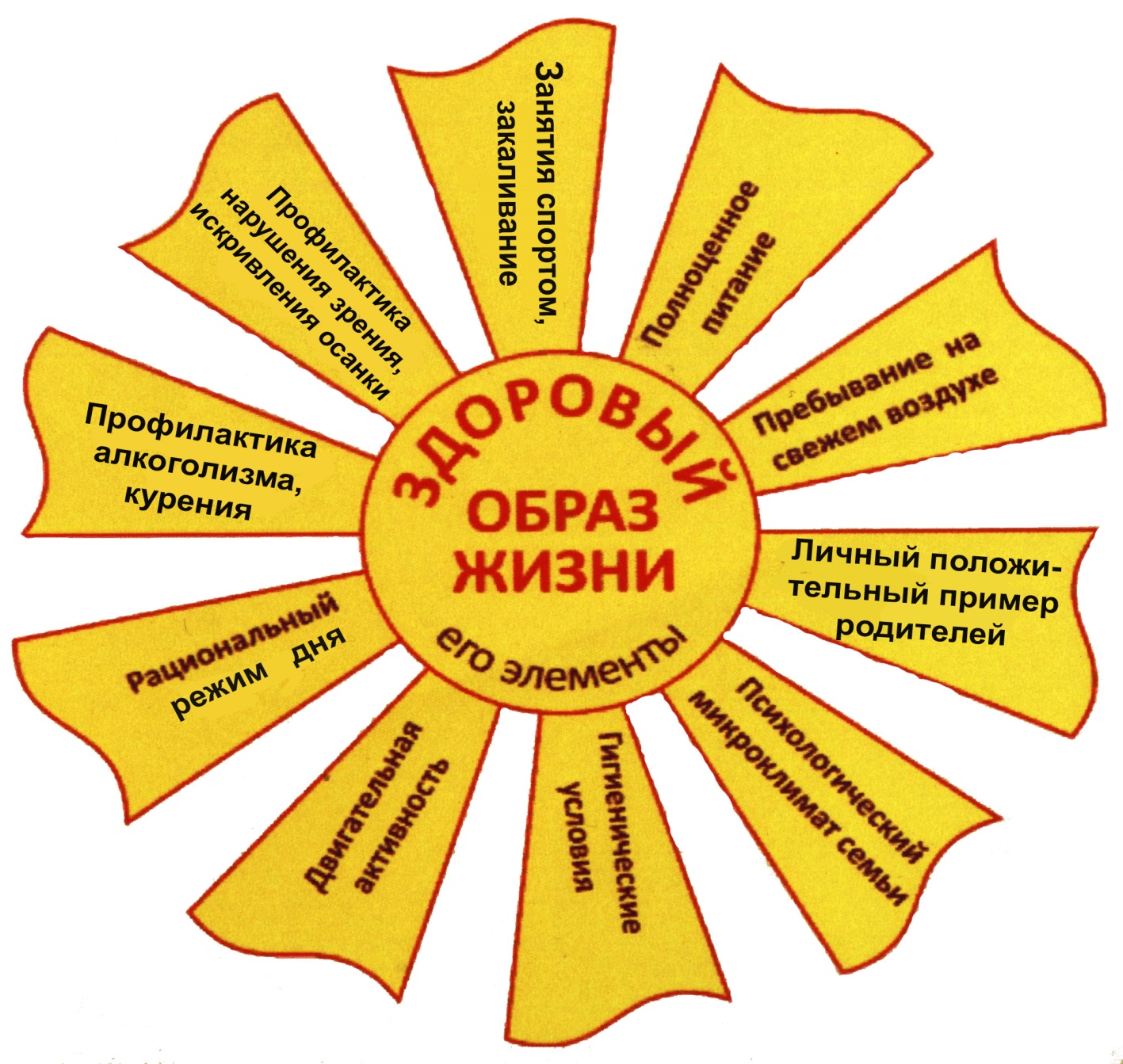 